New York - New Jersey Trail Conference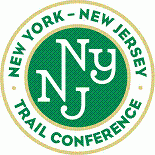 Regional Trails Council CharterApproved by the Board on December 5, 2017PurposeThe Regional Trails Council (RTC) coordinates operational activities and issues within a specific geographic region and provides input with respect to policies and the annual plan and budget. A major responsibility is organizing meetings that enable volunteer leaders to gain insight and expertise on local operational issues. The RTC works with the Regional Program Coordinator to match organizational goals and objectives with an annual plan that coordinates activities within the region.  The RTC reports to the Executive Director through the Regional Program Coordinator.ResponsibilitiesProvide a network of volunteers and staff to address trail issues within the region.Approve new trails and major trail relocations as stipulated by policy.Foster collaborative agency partner and land manager relations in the region.Participate in the annual planning and budgeting process including making requests for future plans and budgets, implementing the current plan, and assessing results.Elect from among its members a policy council representative to serve as a liaison.Offer Trail U workshops and training.Take a regional approach to managing issues and resources.Encourage participation in volunteer recruiting and outreach events.Work with Trail Conference committees to address inter-RTC and organization-wide issues.Ensure that the RTC operates in accordance with the latest approved Trail Conference policies and practices.MembershipVoting members are RTC chair(s), local trail committee (LTC) chairs, supervisors, crew chiefs and leaders (from trail crews that publish work trips on website and submit reports), and designated representatives from program committees. Representatives from long distance trails located in more than one region may vote in each of those regions. Other volunteers in the region may participate as non-voting members.The Executive Director, in consultation with the Local Trail Committee chairs in the region and the Regional Program Coordinator, annually appoints the RTC chair for a renewable term of one calendar year. The RTC chair may be removed by the Executive Director and replaced in consultation as described above.Each RTC must engage in proactive succession planning to fill future leadership positions.The RTC chair shall appoint from among the Committee members a vice-chair, secretary, and any other leaders the chair considers necessary.The regional program coordinator is a non-voting RTC member and the primary liaison to TC staff.The RTC may create task forces consisting of its members and others to address specific problems and issues and report back to the RTC.MeetingsThe Committee will determine the frequency, times, and locations of its meetings. There must be at least two meetings per year aligned with the annual plan calendar.The chair will convene meetings, prepare meeting agendas, and work with members to set priorities. The chair may designate any Committee member as the temporary chair to facilitate a meeting.Meetings will be announced on the Trail Conference website along with agendas and minutes.A quorum will consist of a majority of all Committee members present in person or by electronic means and a majority vote of such members so constituting a quorum shall be necessary for action on agenda items.Work of the Committee can be done in person or by electronic means.